河南鑫利安全技术服务有限责任公司职业卫生公示信息XL/ZLJL-139-2023用人单位名称临颍县王孟镇君强加油站统一社会信用代码统一社会信用代码91411122MA4545MH3X所属行业5265 机动车燃油零售经济类型经济类型个人独资企业联系人姓名张军强张军强张军强张军强用人单位工作场所地理位置临颍县王孟镇张庄村南头临颍县王孟镇张庄村南头临颍县王孟镇张庄村南头临颍县王孟镇张庄村南头职业卫生技术服务机构名称河南鑫利安全技术服务有限责任公司河南鑫利安全技术服务有限责任公司河南鑫利安全技术服务有限责任公司河南鑫利安全技术服务有限责任公司河南鑫利安全技术服务有限责任公司现场调查时间时间2023.11.12023.11.12023.11.1现场调查参与人员名单参与人员名单郭一豪、滕翔郭一豪、滕翔郭一豪、滕翔现场调查用人单位陪同人名单用人单位陪同人名单张军强张军强张军强现场采样/测量时间时间2023.11.12023.11.12023.11.1现场采样/测量参与人员名单参与人员名单郭一豪、滕翔郭一豪、滕翔郭一豪、滕翔现场采样/测量用人单位陪同人名单用人单位陪同人名单张军强张军强张军强调查检测影像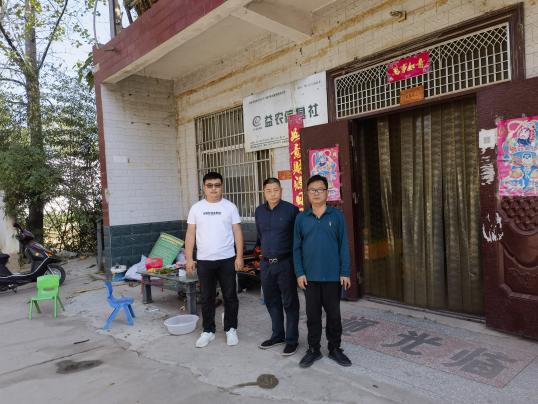 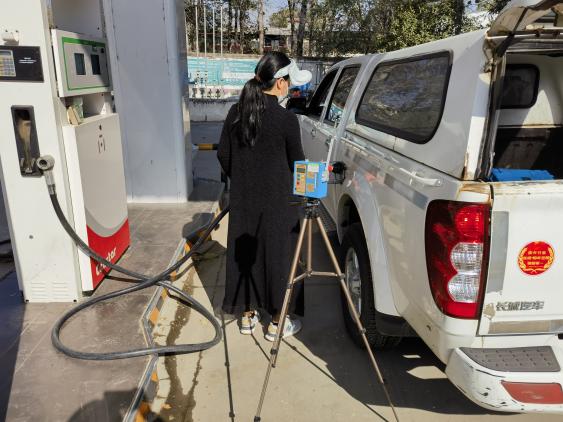 